ПРОТОКОЛ заседания Конкурсной комиссии Тамбовского ВРЗ АО «ВРМ» №048/ТВРЗ/2020.      «18» ноября 2020г.	Повестка дняО подведении итогов запроса котировок цен № 048/ТВРЗ/2020 с целью выбора организации на право заключения договора по выполнению 1-ого этапа строительства локальных очистных сооружений (комплексное обследование канализационной сети завода инв. №46150 методом телевизионной диагностики) для нужд Тамбовского ВРЗ АО «ВРМ» в 2020 г.                                           Комиссия решила:Согласиться с выводами и предложениями экспертной группы (протокол от 17.11.2020г. №048/ТВРЗ/ЭГ).В связи с тем, что подана только одна котировочная заявка – ООО «ПРОМСЕТЬ», на основании п. 5.13 пп.1 котировочной документации признать запрос котировок цен несостоявшимся и в соответствии с п.5.14 котировочной документации поручить ЭМО Тамбовского ВРЗ АО «ВРМ» в установленном порядке заключить договор с ООО «ПРОМСЕТЬ» »  со стоимостью предложения 800 000(восемьсот тысяч) рублей 00 копеек без учета НДС, 960 000 (девятьсот шестьдесят тысяч) рублей 00 копеек с учетом НДС 20%.Решение принято единогласно.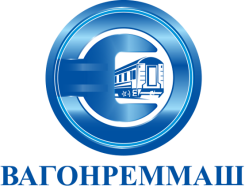 АКЦИОНЕРНОЕ ОБЩЕСТВО «ВАГОНРЕММАШ»Филиал Тамбовский вагоноремонтный завод392009, г. Тамбов, пл. Мастерских, д. 1тел. (4752) 44-49-59, факс 44-49-02, e-mail: tvrz@vagonremmash.ruПрисутствовали:Председатель КонкурснойКомиссии Заместитель председателя КонкурснойКомиссии          Члены конкурсной комиссии:И.о. главного бухгалтераЗаместитель директора по экономике и финансамЗаместитель директорапо коммерческой работеЗаместитель директора по безопасностиИ.о.начальника  ОЭиБ    Начальник юридического сектораПодписи: